Информационное сообщение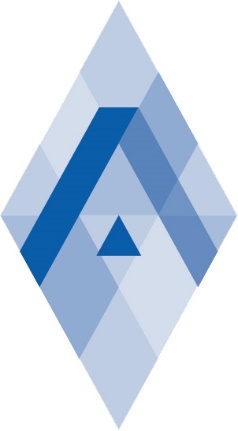 Уважаемые коллеги!Центр инноваций социальной сферы республики коми,Коми республиканская академия государственной службы и управлениясовместно с Правительством Республики Коми, при поддержке Министерства экономического развития Российской Федерациипроводит26-27 октября 2016 г.Всероссийскую конференцию с международным участием «Социальное предпринимательство в современных экономических условиях»Конференция носит научно-прикладной характер и направлена на разработку стратегических основ развития социального предпринимательства в рамках совместной деятельности центров инноваций социальной сферы (ЦИСС), органов исполнительной власти, бизнеса, а также формирование соответствующих предложений совместно с научным сообществом и специалистами соответствующих квалификаций.Конференция включает пленарное заседание с ключевыми докладами от руководства Республики Коми, российских и международных экспертов, а также ряд панельных дискуссий с участием представителей муниципальных образований Республики Коми и руководителями ЦИСС различных субъектов Российской Федерации. В частности, планируется провести анализ реализации муниципальных программ развития муниципалитетов на предмет соответствия потребностям населения в получении социальных услуг, в том числе силами субъектов малого и среднего предпринимательства (СМиСП).Также в рамках конференции пройдут презентации лучших практик социального предпринимательства Республики Коми.Работа Конференции будет выстроена вокруг следующих ключевых проблем:Социальное предпринимательство и бизнес в международном и региональном экономическом пространстве: тупики и условия развития;Социальное предпринимательство и политика импортозамещения: финансово-экономические и управленческие аспекты реализации;Социально-ответственный бизнес в контексте расширения сетевых компаний и постепенном банкротстве локальных (местных) предприятий;Перспективы структурных преобразований в экономике как фактор развития социальное предпринимательство;Роль государственных и муниципальных органов власти в формировании точек экономического роста социально-ориентированного бизнеса;Нормативно-правовая природа социального предпринимательства: проблемы и требования времени;Реальные практики социального предпринимательства: опыт, который может быть востребован в Республике Коми;Проблемы муниципальных образований: задачи, которые может решить социальное предпринимательство;Зачем социальное предпринимательство молодежи?Менеджмент с человеческим лицом: от корпоративной социальной ответственности к социальному предпринимательству.По итогам будет издан сборник работ, размещенный в полнотекстовом формате в библиографической базе данных научных публикаций российских учёных ELIBRARY.ru (РИНЦ). Публикация статей бесплатно.Итоговая программа Конференции будет дополнительно разослана всем зарегистрировавшимся участникам.Регистрация и предоставление статей производятся до 16 октября 2016 года на сайте конференции – https://krags.ru/conf/. Оргкомитет конференции имеет право отказать в публикации статьи, не соответствующей проблематике конференции, а также оформленной с нарушением указанных правил.Справки по телефону: 8(8212) 30-27-80 (доб. 130) или e-mail: science@krags.ru, Попов Дмитрий АлександровичТребования, предъявляемые к оформлению статей:Объем материала – до 6 страниц формата А4. Поля: левое – 3 см; правое, верхнее и нижнее – по 2 см; шрифт – Times New Roman; размер кегля – 14 пунктов; межстрочный интервал – полуторный.Рисунки и фотографии должны быть черно-белыми и продублированы в виде самостоятельных файлов (каждый в отдельном файле): с разрешением не ниже 300 пикс/дюйм. Схемы и таблицы должны быть набраны в Microsoft Word, а не отсканированы из других источников, пронумерованы и иметь названия. В тексте необходима ссылка на конкретный рисунок или таблицу. (Например: Результаты исследования представлены в табл.2). Название рисунка и комментарий располагаются под ним, а название таблицы – над ней. Все латинские буквы в тексте статьи выделяются курсивом: sin, cos, tg, ctg, exp, In, const, min, max, Pr, Re. Все греческие буквы и специальные символы печатаются прямым шрифтом. Математические выражения и формулы, на которые в статье делаются ссылки, следует печатать с новой строки и отделять пустыми строками до и после формулы. При этом формулы нумеруются в порядке следования по тексту статьи, номер выравнивается по правому краю.Список ссылок оформляется отдельным разделом в конце статьи, при этом источники располагаются в порядке их цитирования в виде нумерованного списка. Ссылка на источник по тексту оформляется как число в квадратных скобках. Например: [1, с. 154].К тексту прилагаются сведения об авторе (авторах): фамилия, имя, отчество, место работы, должность с указанием конкретного отдела, кафедры, лаборатории и т.д., ученая степень, ученое звание, телефон, электронная почта.Желательно предоставлять статью с проставленным УДК. Пример оформления статьи приведен в Приложении 1. Приложение 1Образец оформления статьиУДК 334:005.342Иванов И.А.,преподаватель кафедрыэкономики и государственного имуниципального управленияГОУ ВО «Коми республиканскаяакадемия государственнойслужбы и управления»ОЦЕНКА АНТИКРИЗИСНОЙ ЭФФЕКТИВНОСТИ МИПТекст статьи* * *1. Рождественский Д.В. Концепция формирования сервисной инфраструктурыразвития малого инновационного предпринимательства // Проблемы современнойэкономики. – 2011. – № 2 (38).2. Чеченина Т.А. Основные направления поддержки малого предпринимательства. – М.: Модуль, 2009Приложение 2 ЛИЦЕНЗИОННЫЙ ДОГОВОР № ___о предоставлении права использования статьиг. Сыктывкар 									«___»__________ 2016 г.__________________________________________________________________________________, (Ф.И.О. полностью)именуем____ в дальнейшем «Автор», с одной стороны, и Государственное образовательное учреждение высшего образования «Коми республиканская академия государственной службы и управления», именуемое в дальнейшем «Лицензиат», в лице ректора Минина Игоря Владимировича, действующей на основании Устава, с другой стороны, совместно именуемые «Стороны», заключили настоящий Договор о нижеследующем: 1. ПРЕДМЕТ ДОГОВОРА 1.1. Автор безвозмездно предоставляет Лицензиату права на использование созданного творческим трудом Автора произведения – статьи под рабочим названием ___________________________________________________________________________________ ________________________________________________________ объемом __________ страниц, (формат А4, 14 кегль шрифта, через 1,5 интервала)именуемого в дальнейшем «Статья», в обусловленных настоящим Договором пределах в течение трех лет с даты подписания настоящего договора, а Лицензиат получает право использовать предоставленные неисключительные права способами и в пределах, определенных настоящим договором. 1.2. Автор передает Лицензиату оригинал Статьи в печатном и электронном виде в соответствии с требованиями, установленными редакцией сборника материалов Всероссийской конференции с международным участием «Социальное предпринимательство в современных экономических условиях»; 1.3. Автор гарантирует наличие у него предоставляемых по настоящему Договору авторских прав на Статью. 1.4. Автор дает согласие на обработку персональных данный.2. ПРАВА И ОБЯЗАННОСТИ СТОРОН 2.1. По настоящему Договору Автор безвозмездно предоставляет Лицензиату следующие неисключительные права: 2.1.1. право на воспроизведение и распространение Статьи путем: изготовления экземпляров произведения, записи в память ЭВМ, опубликования в сборнике материалов Всероссийской конференции с международным участием «Социальное предпринимательство в современных экономических условиях»; 2.1.2. право на перевод Статьи на иностранные языки; 2.1.3. право на доведение Статьи до всеобщего сведения посредством перевода ее в электронную форму и размещения в компьютерных сетях, в том числе в сети Интернет; 2.1.4. право на заключение сублицензионных договоров на передачу вышеперечисленных прав иным лицам. 2.2. Автор сохраняет за собой право использовать самостоятельно или предоставлять аналогичные права на использование Статьи третьим лицам. 2.3. Лицензиат не берет на себя обязательство по предоставлению Автору отчетов об использовании Статьи. 2.4. Лицензиат вправе без согласования с Автором внести в Статью редакционную правку без искажения смысла статьи. 2.5. Лицензиат вправе направить статью третьим лицам для рецензирования. 2.6. Лицензиат вправе самостоятельно решать вопросы, связанные с размещением статьи в журнале (дата, место публикации и т.п.), полиграфическим оформлением журнала. 2.7. Лицензиат вправе использовать статью на территории всего мира. 2.8. Лицензиат вправе расторгнуть настоящий Договор в случае, если установит, что на момент заключения Автор не обладал вышеперечисленными правами на предмет Договора. 3. ПРОЧИЕ УСЛОВИЯ 3.1. Настоящий договор вступает в силу с момента подписания Сторонами и действует в течение всего срока действия лицензии на статью, указанного в пункте 1.1. настоящего Договора. 3.2. Во всем, что не предусмотрено настоящим договором, Стороны руководствуются действующим законодательством Российской Федерации. 3.3. Все уведомления и сообщения должны направляться в письменной форме. 4. АДРЕСА И РЕКВИЗИТЫ СТОРОН Автор: Адрес регистрации по месту жительства: ________________________________________ ___________________________________________________________________________________ Почтовый адрес: _______________________________________________________________ Паспорт серия __________ номер _________ кем и когда выдан _____________________ ___________________________________________________________________________________. Лицензиат: Государственное образовательное учреждение высшего образования «Коми республиканская академия государственной службы и управления». Юридический/ почтовый адрес: ул. Коммунистическая, д.11, г. Сыктывкар, Республика Коми, 167982. ПОДПИСИ СТОРОНАвтор: _______________ 				Лицензиат: ______________________